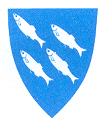 Austevoll kommunePEDAGOGISK RAPPORTPEDAGOGISK RAPPORTFRÅ:       barnehageFRÅ:       barnehageFRÅ:       barnehageFRÅ:       barnehageNamn på barnet:      Namn på barnet:      Namn på barnet:      Fødsels-nr:      Pedagogisk rapport er skriven av      , funksjon      Pedagogisk rapport er skriven av      , funksjon      Pedagogisk rapport er skriven av      , funksjon      Pedagogisk rapport er skriven av      , funksjon      Vanskane til barnet og barnet si fungering:Vanskane til barnet og barnet si fungering:Vanskane til barnet og barnet si fungering:Vanskane til barnet og barnet si fungering:Språkleg fungering.Språkleg fungering.Språkleg fungering.Språkleg fungering.Fysisk, motorisk og sansemessig utvikling og fungering.Fysisk, motorisk og sansemessig utvikling og fungering.Fysisk, motorisk og sansemessig utvikling og fungering.Fysisk, motorisk og sansemessig utvikling og fungering.Leik, sosialt samspel og emosjonell fungering.Leik, sosialt samspel og emosjonell fungering.Leik, sosialt samspel og emosjonell fungering.Leik, sosialt samspel og emosjonell fungering.Konsentrasjon, merksemd/oppgåveorientering og uthald. Konsentrasjon, merksemd/oppgåveorientering og uthald. Konsentrasjon, merksemd/oppgåveorientering og uthald. Konsentrasjon, merksemd/oppgåveorientering og uthald. Regulering og rytme i forhold til måltid, søvn, toalett.Regulering og rytme i forhold til måltid, søvn, toalett.Regulering og rytme i forhold til måltid, søvn, toalett.Regulering og rytme i forhold til måltid, søvn, toalett.Kartlegging:Kartlegging:Kartlegging:Kartlegging:Merknadar vedrørande hørsel, syn, sjukdom eller spesielle hendingar i barnets liv.Merknadar vedrørande hørsel, syn, sjukdom eller spesielle hendingar i barnets liv.Merknadar vedrørande hørsel, syn, sjukdom eller spesielle hendingar i barnets liv.Merknadar vedrørande hørsel, syn, sjukdom eller spesielle hendingar i barnets liv.Korleis er vanskane  og barnets ressursar kartlagt? Legg ved rapportar/utgreiingar!Korleis er vanskane  og barnets ressursar kartlagt? Legg ved rapportar/utgreiingar!Korleis er vanskane  og barnets ressursar kartlagt? Legg ved rapportar/utgreiingar!Korleis er vanskane  og barnets ressursar kartlagt? Legg ved rapportar/utgreiingar!Sterke sider, interesser og strategiar hos barnet og korleis dette er utnytta i barnehagen. Sterke sider, interesser og strategiar hos barnet og korleis dette er utnytta i barnehagen. Sterke sider, interesser og strategiar hos barnet og korleis dette er utnytta i barnehagen. Sterke sider, interesser og strategiar hos barnet og korleis dette er utnytta i barnehagen. Vurdering av barnehagen si handtering av gruppa og barnet – gruppeleiing  – korleis vert det jobba for å gje barnet oppleving av meistring – korleis er samarbeidet mellom barnehage og heim.Vurdering av barnehagen si handtering av gruppa og barnet – gruppeleiing  – korleis vert det jobba for å gje barnet oppleving av meistring – korleis er samarbeidet mellom barnehage og heim.Vurdering av barnehagen si handtering av gruppa og barnet – gruppeleiing  – korleis vert det jobba for å gje barnet oppleving av meistring – korleis er samarbeidet mellom barnehage og heim.Vurdering av barnehagen si handtering av gruppa og barnet – gruppeleiing  – korleis vert det jobba for å gje barnet oppleving av meistring – korleis er samarbeidet mellom barnehage og heim.Tiltak:Tiltak:Tiltak:Tiltak:Kva for tiltak har vore sett i verk i forhold til barnets vanskar? Gje ei beskriving av omfang og effekt av desse tiltaka. Legg ved evalueringsrapportar!Kva for tiltak har vore sett i verk i forhold til barnets vanskar? Gje ei beskriving av omfang og effekt av desse tiltaka. Legg ved evalueringsrapportar!Kva for tiltak har vore sett i verk i forhold til barnets vanskar? Gje ei beskriving av omfang og effekt av desse tiltaka. Legg ved evalueringsrapportar!Kva for tiltak har vore sett i verk i forhold til barnets vanskar? Gje ei beskriving av omfang og effekt av desse tiltaka. Legg ved evalueringsrapportar!Rammer:Rammer:Rammer:Rammer:Gje ei beskriving av barnegruppa og barnehagemiljøet (gruppestørrelse, vaksentettleik og stabilitet, kompetanse, lokalitetar, støy osb.). Kva for faktorar tenker dere er positive for barnet, kva har ein negativ innverknad?Gje ei beskriving av barnegruppa og barnehagemiljøet (gruppestørrelse, vaksentettleik og stabilitet, kompetanse, lokalitetar, støy osb.). Kva for faktorar tenker dere er positive for barnet, kva har ein negativ innverknad?Gje ei beskriving av barnegruppa og barnehagemiljøet (gruppestørrelse, vaksentettleik og stabilitet, kompetanse, lokalitetar, støy osb.). Kva for faktorar tenker dere er positive for barnet, kva har ein negativ innverknad?Gje ei beskriving av barnegruppa og barnehagemiljøet (gruppestørrelse, vaksentettleik og stabilitet, kompetanse, lokalitetar, støy osb.). Kva for faktorar tenker dere er positive for barnet, kva har ein negativ innverknad?Bestilling:Bestilling:Bestilling:Bestilling:Kva tenker barnehagen at PPT skal gjere – bestillinga skal helst vere drøfta i konsultasjon med PPT før tilvising.Kva tenker barnehagen at PPT skal gjere – bestillinga skal helst vere drøfta i konsultasjon med PPT før tilvising.Kva tenker barnehagen at PPT skal gjere – bestillinga skal helst vere drøfta i konsultasjon med PPT før tilvising.Kva tenker barnehagen at PPT skal gjere – bestillinga skal helst vere drøfta i konsultasjon med PPT før tilvising.Kva er det aktuelt å jobbe med på systemnivå?Kva er det aktuelt å jobbe med på systemnivå?Kva er det aktuelt å jobbe med på systemnivå?Kva er det aktuelt å jobbe med på systemnivå?Vedlegg:	      datert            datert            datert      Vedlegg:	      datert            datert            datert      Vedlegg:	      datert            datert            datert      Vedlegg:	      datert            datert            datert      Foreldre/føresette si underskrift:Foreldre/føresette si underskrift:Foreldre/føresette si underskrift:Foreldre/føresette si underskrift:Vi er kjende med opplysningane gitt i pedagogisk rapport og i eventuelle vedlegg.…………………………	…………………………………………………………………………………………………	Dato 					Underskrift frå foreldre/føresetteVi er kjende med opplysningane gitt i pedagogisk rapport og i eventuelle vedlegg.…………………………	…………………………………………………………………………………………………	Dato 					Underskrift frå foreldre/føresetteVi er kjende med opplysningane gitt i pedagogisk rapport og i eventuelle vedlegg.…………………………	…………………………………………………………………………………………………	Dato 					Underskrift frå foreldre/føresetteVi er kjende med opplysningane gitt i pedagogisk rapport og i eventuelle vedlegg.…………………………	…………………………………………………………………………………………………	Dato 					Underskrift frå foreldre/føresetteStyrar si underskrift:Styrar si underskrift:Styrar si underskrift:Styrar si underskrift:………………………… 	…………………………………………………………………………………………………	Dato					Underskrift frå styrar………………………… 	…………………………………………………………………………………………………	Dato					Underskrift frå styrar………………………… 	…………………………………………………………………………………………………	Dato					Underskrift frå styrar………………………… 	…………………………………………………………………………………………………	Dato					Underskrift frå styrar